化工界的盛宴，大咖云集，邀您共襄盛举重要信息截稿时间：2019年11月15日大会时间：2019年11月15-17日大会地点：深圳龙岗创投大厦（深圳市龙岗区大运新城北区清林路与腾飞路交界处）录用通知时间：投稿后1-2周左右收录检索：EI 、SCOPUS、CPCI 检索投稿邮箱：ACIC2019@163.com会议官网：：https://www.keoaeic.org/ACIC2019为加强化工领域内的学术研究和探讨，共享科研成果和前沿技术，促进学术成果产业化合作，2019应用化学与工业催化国际学术会议（ACIC 2019）定于2019年11月15-17日在中国深圳隆重举行。本次会议以“清洁生产和高值化利用”为主题，围绕碳资源化工（包括生物质化工）、功能材料（特别是信息材料和医用探针材料）和环境化工等方向进行探讨，主要针对化工工业生产如何从源头消除污染，并就生产出高附加值终端产品方面的科技问题进行研讨。主办方：AEIC学术交流中心、辽宁省沈抚新区管理委员会、深圳市龙岗区龙城街道党工委、办事处、广东省化工学会、广东博士科技集团、辽宁国重重质碳资源工程技术研究院有限公司承办方：深圳市龙岗区龙城街道大运新城管理办公室、深圳市龙岗区城投资产运营有限公司、深圳博士创新技术转移有限公司协办方：新疆大学、郑州大学、宁夏大学、中国矿业大学、沈阳化工大学、安徽工业大学、榆林学院、广东石油化工学院、齐鲁理工学院、省部共建煤炭高效利用与绿色化工国家重点实验室、陕西省低变质煤洁净利用重点实验室、煤洁净转化与高值化利用安徽省重点实验室大会主席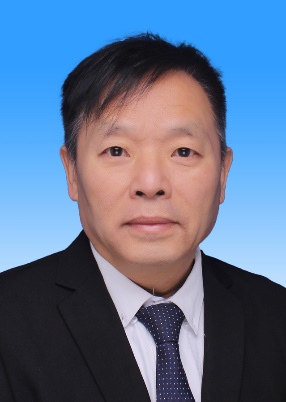        魏贤勇    教授/博导/新疆大学“高层次人才”学术带头人    新疆大学/中国矿业大学 研究领域：重质碳资源的高效利用        特邀嘉宾（排名不分先后）                         （插入一张图片）  大会副主席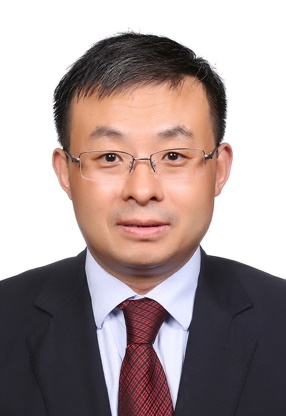 张建胜  清华大学长聘教授/清华大学山西清洁能源研究院常务副院长/太原理工大学党委常务、副校长（挂职）清华大学/太原理工大学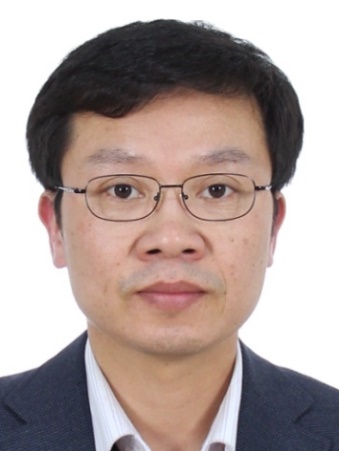 余江龙  教授/博导辽宁科技大学大会秘书长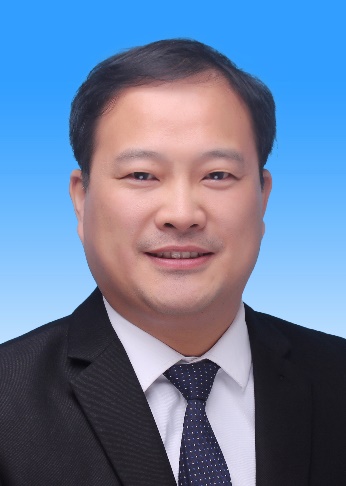 曹景沛   教授/博导/中国矿业大学青年学术带头人中国矿业大学大会副秘书长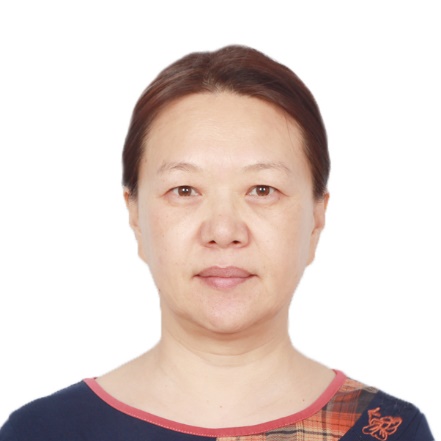 张笑雪  英国MBA学术委员会成员（插入学术委员会图片）组织委员会成员（插入一张组织委员会图片）二、征稿主题（不仅限于以下主题）三、出版信息EI会议论文征集所有的投稿必须经过2-3位组委会专家审稿，经过严格的审稿之后，最终所有录用的论文将由IOP Conference Series: Materials Science and Engineering(MSE) (ISSN:1757-8981)出版，见刊后由期刊社提交至 EI 、SCOPUS 、CPCI检索，目前该出版社EI检索非常稳定。SCI期刊论文征集：*精选10篇论文推荐在SCI期刊上发表。期刊1（IF约2.2）：化学物种结构研究。期刊2（IF约0.9）：能源相关的技术、科学、设备、热学。期刊3（IF约1）： 仿生和纳米生物材料相关主题。期刊4（IF约1.6）：促进工程复合材料的开发和应用的新技术和应用。*所有提交的SCI论文不得少于10页, 只能通过邮箱service@keoaeic.org投稿，并且投稿的时候务必备注SCI-ACIC 2019。四、投稿参会方式1、投稿方式：请把排版好的论文全文（word+pdf）和作者登记表发送至官方邮箱：ACIC2019@163.com2、参会申请：打开会议官网下载参会回执表，填写完整之后发送至官方邮箱：ACIC2019@163.com五、注册费用六、大会秘书处 -姚老师手机/微信：13922159104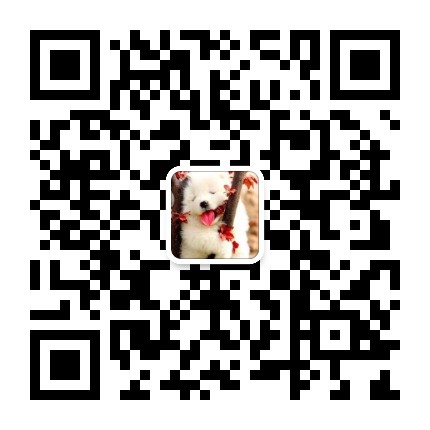 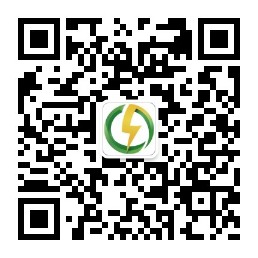 姚老师微信            更多信息，欢迎添加官方微信账号应用化学应用化学1、核药物化学2、辐射化学和材料3、超分子化学与材料4、新能源与材料5、核环境化学6、	精细化工7、新药研发8、新材料及其过程9、	新型能源化学10、生物与生命化学工程11、绿色化学化工与过程技术12、功能膜材料的设计与制备13、先进复合材料14、稀土功能材料15、精细化学品合成化学16、生物医用材料的合成与应用17、纳米光功能材料的研究与应用18、有机光电功能材料的设计与制备19、功能纳米材料20、纳米簇制备与功能化应用21、精细化学品合成材料与应用开发22、光功能材料23、矿物资源开发与再生利用工业催化工业催化24、纳米催化材料的可控设备25、催化剂工程与催化反应工程26、催化剂设计与计算机模拟27、有机催化与精细化学品28、天然级化工环境催化29、催化剂工程和工艺30、催化反应器和吸附技术31、催化新材料32、催化化学其他相关主题其他相关主题类别注册费（人民币）第一篇投稿（4-6页）2800RMB/篇第二篇投稿（4-6页）2600RMB/篇团队投稿（5篇以上）2500RMB/5-10篇内 2300RMB/10篇以上超页费（第7页起算）300RMB/页仅参会不投稿1200RMB/人团队参会不投稿1000RMB/人（三人及以上）加购论文集500RMB/本